Обращение начальника управления по Красногвардейскому району Главного управления МЧС России по г. Санкт-Петербургу к жителям района

За период с 01.01.2022 по 14.09.2022 оперативная обстановка с пожарами в Красногвардейском районе г. Санкт-Петербурга по сравнению с аналогичным периодом прошлого года (АППГ) характеризовалась следующими показателями: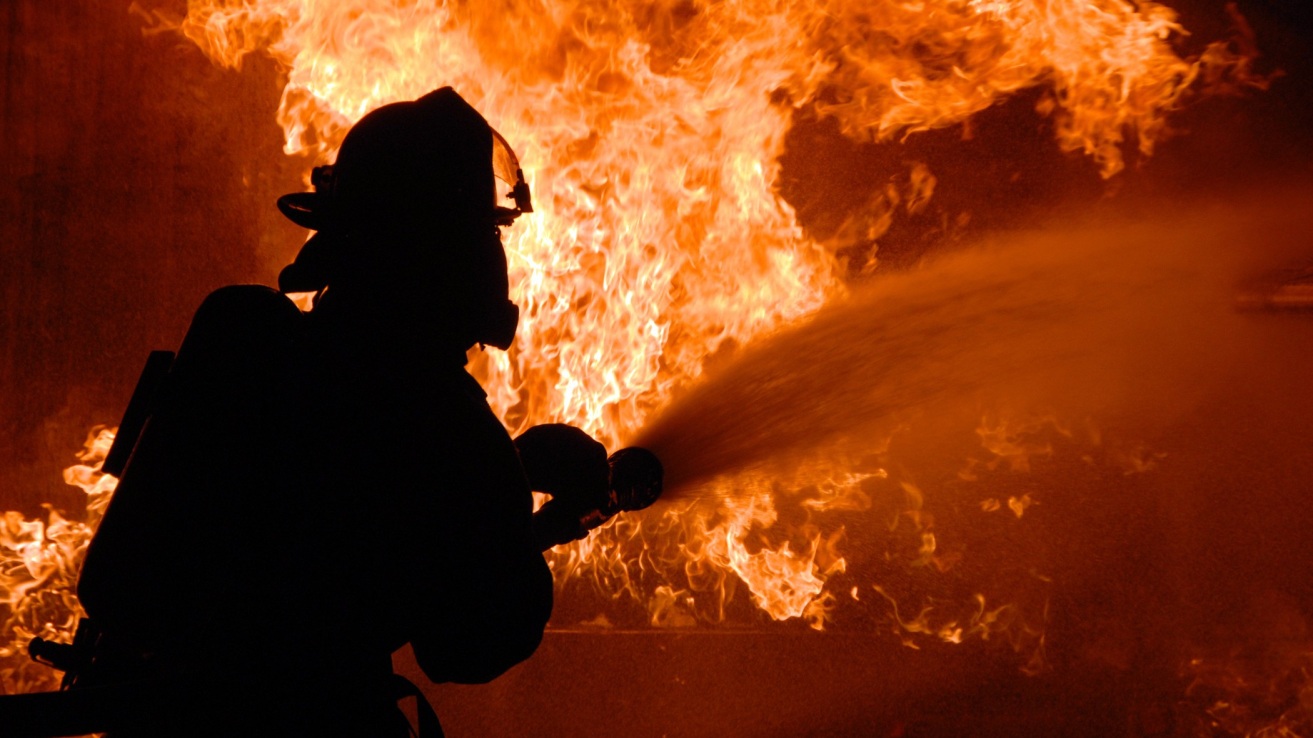 - зарегистрировано 438 пожаров (за АППГ 389 пожаров);- погибло на пожарах 7 человек (за АППГ 8 человек);- получили травмы на пожарах 9 человек (за АППГ 10 человек);- прямой материальный ущерб причинен в размере 10 846 009 рублей (за АППГ 8 807 926 рублей).По сравнению с 2021 годом количество пожаров увеличилось, в связи с чем, сотрудники управления по Красногвардейскому району Главного управления МЧС России по г. Санкт-Петербургу большое внимание уделяют профилактической работе с населением, а также проводят инструктажи с  персоналом социально-значимых объектов.Напоминаем, какие правила необходимо соблюдать, чтобы избежать возникновения пожара: - не допускать эксплуатацию неисправных печей и дымоходов;- не допускать использование неисправных бытовых электроприборов;- не допускать перегрузки электропроводки и электросети;- не оставлять без присмотра включенными в электросеть электрообогревательные приборы, электроплитки, чайники и другие электробытовые приборы;- не допускать эксплуатации неисправной электропроводки;- не допускать курение в нетрезвом состоянии в кровати (на диване);- приучать детей к осторожному обращению с огнем;- не оставлять детей без присмотра.Сотрудники управления по Красногвардейскому району Главного управления МЧС России по г. Санкт-Петербургу предупреждают, что халатное и безответственное отношение к выполнению элементарных правил пожарной безопасности может привести к пожару, и как следствие – к потери имущества, крова, а самое страшное – к травмированию и гибели людей!Помните! Курение в состоянии алкогольного опьянения - это прямая дорога к гибели на пожарах.В случае возникновения пожара необходимо немедленно сообщить в пожарную охрану по телефону «01» или «101».